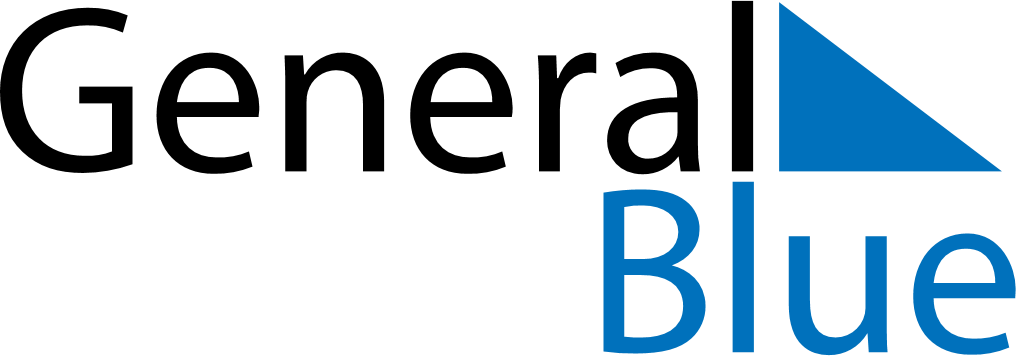 January 1833January 1833January 1833January 1833January 1833SundayMondayTuesdayWednesdayThursdayFridaySaturday12345678910111213141516171819202122232425262728293031